Приложение №1к распоряжению  от «08» октября 2015 года №4-р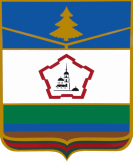 планработы КОНТРОЛЬНО-счетной палаты Почепского районана 2015 год(утвержден распоряжением Председателя Контрольно-счетной палаты Почепского района № 4-р от 08.10.2015 года)№п/пНаименование мероприятия Срок проведения мероприятия Ответственные за проведение мероприятия Основание для включения мероприятия в план1.Контроль формирования и исполнения местного бюджета Контроль формирования и исполнения местного бюджета Контроль формирования и исполнения местного бюджета Контроль формирования и исполнения местного бюджета 1.1.Контроль формирования местного бюджета на 2016  год (предварительный контроль)Контроль формирования местного бюджета на 2016  год (предварительный контроль)Контроль формирования местного бюджета на 2016  год (предварительный контроль)Контроль формирования местного бюджета на 2016  год (предварительный контроль)1.1.1.Экспертиза и подготовка заключения на проект решения Почепского района «О бюджете Почепского района на 2016 год»Октябрь-ноябрьПредседатель КСППоложение о КСП1.1.2.Экспертиза и подготовка заключения на проекты решений Советов народных депутатов сельских и городских поселений о бюджете поселений на 2016 год Октябрь-ноябрьПредседатель КСП, ревизор КСППоложение о КСП1.2.Контроль исполнения местного бюджета на 2015  год (оперативный контроль)Контроль исполнения местного бюджета на 2015  год (оперативный контроль)Контроль исполнения местного бюджета на 2015  год (оперативный контроль)Контроль исполнения местного бюджета на 2015  год (оперативный контроль)1.2.1.Анализ исполнения бюджета Почепского района ежемесячноПредседатель КСППоложение о КСП1.2.2.Экспертиза и подготовка заключений на проект решений «О внесении изменений в бюджет Почепского района, сельских и городских поселений на 2015 и на плановый период 2016 и 2017 годов»По мере поступленияПредседатель КСППоложение о КСП1.3.Контроль исполнения местного бюджета (последующий контроль)Контроль исполнения местного бюджета (последующий контроль)Контроль исполнения местного бюджета (последующий контроль)Контроль исполнения местного бюджета (последующий контроль)1.3.1.Внешняя проверка отчета об исполнении бюджета Почепского района за 2014 год и подготовка заключения на отчет об исполнении бюджетаМартПредседатель КСП, ревизор КСППоложение о КСП1.3.2.Внешняя проверка отчета об исполнении бюджета сельских и городских поселений за 2014 год и подготовка заключений на отчет об исполнении бюджетаМартПредседатель КСП, ревизор КСППоложение о КСП1.3.3.Внешняя проверка отчета об исполнении бюджета Почепского района, сельских и городских поселений, и подготовка заключения на отчет об исполнении бюджета за 1 квартал 2015 года апрельПредседатель КСП, ревизор КСППоложение о КСП1.3.4.Внешняя проверка отчета об исполнении бюджета Почепского района, сельских и городских поселений, и подготовка заключения на отчет об исполнении бюджета за 2 квартал 2015 года июльПредседатель КСП, ревизор КСППоложение о КСП1.3.5.Внешняя проверка отчета об исполнении бюджета Почепского района, сельских и городских поселений, и подготовка заключения на отчет об исполнении бюджета за 3 квартал 2015 года октябрьПредседатель КСП, ревизор КСППоложение о КСП2.Контроль, осуществляемый по направлениям деятельности Контрольно-счетной палаты Почепского районаКонтроль, осуществляемый по направлениям деятельности Контрольно-счетной палаты Почепского районаКонтроль, осуществляемый по направлениям деятельности Контрольно-счетной палаты Почепского районаКонтроль, осуществляемый по направлениям деятельности Контрольно-счетной палаты Почепского района2.1.Экспертиза проектов муниципальных правовых актов, подготовка экспертно-аналитических заключенийПо мере поступленияПредседатель КСППоложение о КСП2.2.Проверка организации финансирования, целевого и эффективного использования бюджетных средств, выделенных в 2014 году и истекшем периоде 2015 года муниципальному учреждению МБОУ «Шмотовская средняя общеобразовательная школа»Октябрь - ноябрьПредседатель  КСПРевизор КСППоложение о КСП2.3.Проверка организации финансирования, целевого и эффективного использования бюджетных средств, выделенных в 2014 году и истекшем периоде 2015 года МБОУ дополнительного образования детей "Детско - юношеская спортивная школа Почепского района»Ноябрь-декабрьПредседатель  КСПРевизор КСППоложение о КСП2.4.Проверка  формирования и использования фонда оплаты труда в МБУ «Городской парк культуры и отдыха» в 2015 году.ОктябрьПредседатель  КСПРевизор КСППоложение о КСП2.5.Мониторинг реализации федерального закона от 5 апреля 2013года № 44-ФЗ «О контрактной системе в сфере закупок товаров,работ, услуг для обеспечения государственных и муниципальныхнужд» в органах местного самоуправления и муниципальных бюджетных и автономных учреждениях Почепского района Октябрь -декабрьПредседатель  КСПРевизор КСППоложение о КСП2.6.Участие в пределах полномочий в мероприятиях, направленных на противодействие коррупцииВ течение годаПредседатель  КСПРевизор КСППоложение о КСП3.Обеспечение деятельности Контрольно-счетной палаты Почепского районаОбеспечение деятельности Контрольно-счетной палаты Почепского районаОбеспечение деятельности Контрольно-счетной палаты Почепского районаОбеспечение деятельности Контрольно-счетной палаты Почепского района3.1.Организационное обеспечение деятельности Контрольно-счетной палаты Почепского районаОрганизационное обеспечение деятельности Контрольно-счетной палаты Почепского районаОрганизационное обеспечение деятельности Контрольно-счетной палаты Почепского районаОрганизационное обеспечение деятельности Контрольно-счетной палаты Почепского района3.1.1.Подготовка отчета о работе за отчетный годЯнварь-февральПредседатель КСППоложение о КСП3.1.2.Разработка стандартов по муниципальному финансовому контролюВ течение годаПредседатель КСППоложение о КСП3.1.3.Подготовка плана работы Контрольно-счетной палаты на 1 полугодие 2016 годаНоябрь-декабрьПредседатель КСППоложение о КСП3.1.4.Участие в работе конференций, семинаров и совещаний, проводимых Контрольно - счетной палатой Брянской области и Ассоциацией контрольно-счетных органов Брянской областиВ течение годаПредседатель КСП, инспектор КСППоложение о КСП3.1.5.Участие в работе заседаний Совета народных депутатов, постоянных комиссий, коллегий, совещаний, проводимых органами государственной власти и правоохранительными органамиВ течение годаПредседатель КСППоложение о КСП